							1(2)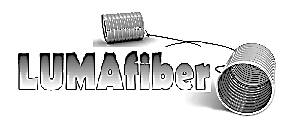 AVTALDetta avtal är upprättat mellan___________________________________________________________	namn (nedan kallad medlemmen)		 personnummer/organisationsnummeroch LUMA fiber ekonomisk förening, organisations nr 769624-3117 (nedan kallad föreningen).AVTALETS SYFTEÄgarbyte av fastigheten_________________________________________________________________ 	fastighetsbeteckning (nedan kalla fastigheten)			AllmäntFöreningen driver ett kommunikationsnät baserat på optisk fiber. Föreningen ansvarar för och upprättar gemensamma tjänsteleverantörsavtal för medlemmarna efter beslut av föreningens årsmöte. Avyttras Fastigheten upphör medlemskapet i Föreningen och nyttjanderätten enligt Föreningens stadgar. Ny ägare till nätansluten fastighet kan antingen bli medlem i Föreningen och skriva nytt fastighetsanslutningsavtal utan anslutningsavgift eller välja att helt stänga anläggningen. Avtalsregler§ 1	Medlemmen har läst och accepterat Föreningens stadgar(se  www.lumafiber ), samt betalar Föreningens medlemsavgift som för närvarande är 200 kr/år till Föreningens Bankgiro 843-0688.§2	Om tidigare fastighetsägare tecknat avtal med Telia för operatörstjänster kan detta ej bytas ut mot öppet nät under avtalstiden som är 10 år från mars 2014. Är det däremot betalt för öppet nät väljer man operatör själv. För ytterligare byggnad/lägenhet inom samma tomt gäller motsvarande.§ 3	Medlemmen är ekonomiskt ansvarig för material och utrustning inom Fastigheten.§ 4	Medlemmen får inte manipulera eller belasta nätet på ett onormalt sätt. § 5	Medlemmen får inte utnyttja, sända eller dela ut sin tillgång till nätet utanför Fastighetens gränser.§6	Medlemmen kan säga upp detta avtal genom att begära utträde ur Föreningen enligt Föreningens stadgar. Sådant utträde påverkar inte Medlemmens ansvar för anslutningsavgift. § 7	Föreningen äger rätt att efter påminnelse stänga av Medlemmen under maximalt 2 månader om kraven enligt § 4 och § 5 ej efterlevs. Åtgärden beslutas av styrelsen. Medlemmen är inte för den tiden berättigad till någon reduktion utav årsavgift, månadsavgift, underhållsavgift eller annan avgift som Föreningen eller annan fordringsägare normalt har rätt till.§ 8	Föreningen äger enligt stadgarna rätt att säga upp Medlemmens medlemskap i Föreningen åberopande i stadgarna vissa angivna situationer och då upphör också detta medlemsavtal. Dock påverkas inte Medlemmens ansvar för tecknad revers eller anslutningsavgift. Medlemmen betalar alltid sin del av de kostnader Föreningen har ådragit sig i samband med byggnationen. § 9	För drift- och underhåll av anläggningen tas ut avgift som fastställs av Föreningen enligt stadgarna.§ 10	För nyttjande av tjänster i nätet betalas för varje nyttjad och avgiftsbelagd tjänst avgifter enligt fastställda taxor.§ 11	Föreningen äger rätt att stänga av leveransen om betalning av avgifter enligt § 9 och § 10 ej skett inom 30 dagar efter påminnelse, tills betalning erhållits. Åtgärden beslutas av styrelsen. Medlemmen är inte för den tiden berättigad till någon reduktion utav årsavgift, månadsavgift, underhållsavgift eller annan avgift som Föreningen eller annan fordringsägare normalt har rätt till.§ 12	Tvister i anledning av detta avtal eller dess tillämpning skall slutligt avgöras av allmän domstol. 							2(2)Undertecknad godkänner härmed ovanstående villkorLummelunda/Martebo den      /     20www.lumafiber.se  -  LUMA Fiber Ekonomisk Förening  -  Martebo Kvie 340, 62440 Tingstäde  -  BG 843-0688  info@lumafiber.seNamnteckning (Ägare 1)Namnteckning (Ägare 2)NamnförtydligandeNamnförtydligandePersonnummer/OrganisationsnummerPersonnummer/OrganisationsnummerAdressAdressPostadressPostadressBelägenhetsadress för fastigheten om annan än ovanBelägenhetsadress för fastigheten om annan än ovanTelefonnummerTelefonnummerE-postadressE-postadressMobiltelefon (ägare 1)Mobiltelefon (ägare 2)Kontaktperson (fritidsboende), namn och telefonnummerDatum för övertagande av fastighetenJag/vi har tagit del av LUMA fibers policy om EU:s nya dataskyddsförordning (GDPR) och godtar LUMA fibers behandling av mina personuppgifter. Se www.lumafiber.seJag/vi har tagit del av LUMA fibers policy om EU:s nya dataskyddsförordning (GDPR) och godtar LUMA fibers behandling av mina personuppgifter. Se www.lumafiber.seFör LUMA fiber Ekonomisk förening                           Lummelunda/Martebo den      /     20Namnteckning	Ordförande/Vice ordförande/KassörNamnförtydligande